Pattern image or description Pattern rule and value, 
when n = 6 and when n = 10The number of squares in term n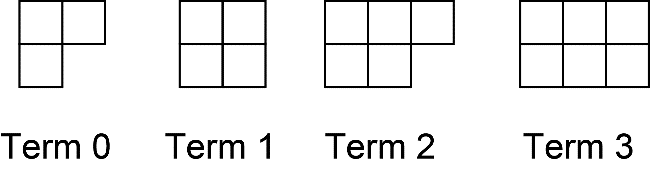 The term value is 5 more than the product of the term number, n, 
and 4.5The number of squares in term n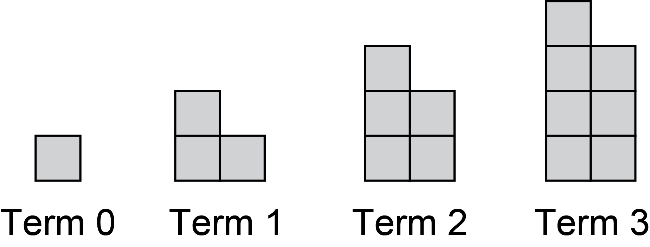 The value of term n in this pattern that starts with term 0
5, 1, –3, –7,...The term value is 4 times the term number, n, subtracted from 16The value of term n in this pattern that starts with term 0
4, , 3, , ...